TANTÁRGYI ADATLAPTantárgyleírásAlapadatokTantárgy neve (magyarul, angolul)  ● Azonosító (tantárgykód)BMEEPSTQ701A tantárgy jellegeKurzustípusok és óraszámokTanulmányi teljesítményértékelés (minőségi értékelés) típusaKreditszám 4TantárgyfelelősökTantárgyat gondozó oktatási szervezeti egységA tantárgy weblapja A tantárgy oktatásának nyelve A tantárgy tantervi szerepe, ajánlott féléveKözvetlen előkövetelmények Erős előkövetelmény:Gyenge előkövetelmény:Párhuzamos előkövetelmény:Kizáró feltétel (nem vehető fel a tantárgy, ha korábban teljesítette az alábbi tantárgyak vagy tantárgycsoportok bármelyikét):A tantárgyleírás érvényességeJóváhagyta az Építészmérnöki Kar Kari Tanácsa, érvényesség kezdete Célkitűzések és tanulási eredmények Célkitűzések Tanulási eredmények A tantárgy sikeres teljesítésével elsajátítható kompetenciákTudásKépességAttitűdÖnállóság és felelősségOktatási módszertan Tanulástámogató anyagokSzakirodalomJegyzetek Letölthető anyagok A tantárgy tematikájaAz előadás tematikájaSzabad formálás és formakeresésHajlításmentes felületszerkezetek típusaiHéjformák, történelmi áttekintésAlakkeresési módszerekSzámítógépes alakkeresés módszereiAlakoptimalizálásA gyakorlat tematikájaKoncepcionális tervezés a formakeresés eszközeivelFormakeresés makettezés segítségévelPeremértékfeladat megoldása numerikus eszközökkelSzámítógépes alakkeresési módszerek alkalmazása (dinamikus relaxáció, erősűrűség módszer)Formakeresés alkalmazása építészeti tervfeladatbanÉpítészeti látvány és szerkezeti viselkedés viszonya TantárgyKövetelmények A Tanulmányi teljesítmény ellenőrzése ÉS értékeléseÁltalános szabályok Teljesítményértékelési módszerekTeljesítményértékelések részaránya a minősítésbenÉrdemjegy megállapítás Javítás és pótlás A tantárgy elvégzéséhez szükséges tanulmányi munka Jóváhagyás és érvényességJóváhagyta az Építészmérnöki Kar Kari Tanácsa, az érvényesség kezdete 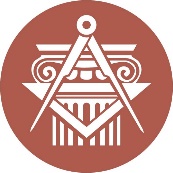 BUDAPESTI MŰSZAKI ÉS GAZDASÁGTUDOMÁNYI EGYETEMÉPÍTÉSZMÉRNÖKI KARKurzustípusheti óraszámjellegelőadás (elmélet)1gyakorlatlaboratóriumi gyakorlat2kapcsoltneve:beosztása:elérhetősége:tevékenységóra / félévrészvétel a kontakt tanórákon12×3=36Félévközi feladatok teljesítése3x16=48Felkészülés a prezentációra6összesen:∑ 90